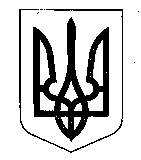 МІНІСТЕРСТВО ФІНАНСІВ УКРАЇНИНАКАЗ  від ______________                           Київ                                   № __________ Про внесення змін до Порядку заповнення і подання фінансовими агентами звіту про підзвітні рахунки відповідно до Угоди між Урядом України та Урядом Сполучених Штатів Америки для поліпшення виконання податкових правил й застосування положень Закону США «Про податкові вимоги до іноземних рахунків» (FATCA)Відповідно до підпункту 69.8.3 пункту 69.8 статті 69 глави 6 розділу II  Податкового кодексу України, Угоди між Урядом України та Урядом Сполучених Штатів Америки для поліпшення виконання податкових правил й застосування положень Закону США «Про податкові вимоги до іноземних рахунків» (FATCA) та підпункту 5 пункту 4 Положення про Міністерство фінансів України, затвердженого постановою Кабінету Міністрів України від 20 серпня 2014 року 
№ 375, НАКАЗУЮ:1. Внести до Порядку заповнення і подання фінансовими агентами звіту про підзвітні рахунки відповідно до Угоди між Урядом України та Урядом Сполучених Штатів Америки для поліпшення виконання податкових правил й застосування положень Закону США «Про податкові вимоги до іноземних рахунків» (FATCA), затвердженому наказом Міністерства фінансів України від 
12 серпня 2020 року № 496, зареєстрованому в Міністерстві юстиції України 
20 серпня 2020 року за № 810/35093, такі зміни:пункт 5 доповнити новими абзацами такого змісту: «ДПС повідомляє фінансового агента про прийняття звіту або про відмову у прийнятті звіту на електронну адресу, вказану фінансовим агентом. Адресу електронної пошти фінансовий агент може повідомити на електронну адресу ДПС: FATCA@tax.gov.ua із зазначенням ЄДРПОУ та ідентифікатора GIIN.»;абзац третій пункту 7 викласти у такій редакції:«Інформація, визначена у пунктах 5, 6 цього Порядку, яка стосується звітних періодів з 2014 року по 2020 рік, подається окремими звітами до 01 вересня 
2021 року.»;у рядку 2.1 Таблиці 1 Додатка 1 до Порядку графу «Додаткова інформація» викласти у такій редакції:«ідентифікатор відправника звіту у форматі GIIN».2. Департаменту міжнародного оподаткування в установленому порядку забезпечити:подання цього наказу на державну реєстрацію до Міністерства юстиції України;оприлюднення цього наказу.3. Цей наказ набирає чинності з дня його офіційного опублікування.4. Контроль за виконанням цього наказу залишаю за собою та покладаю на Голову Державної податкової служби України.Міністр                                                                                        Сергій МАРЧЕНКО 